LOST DOG/CAT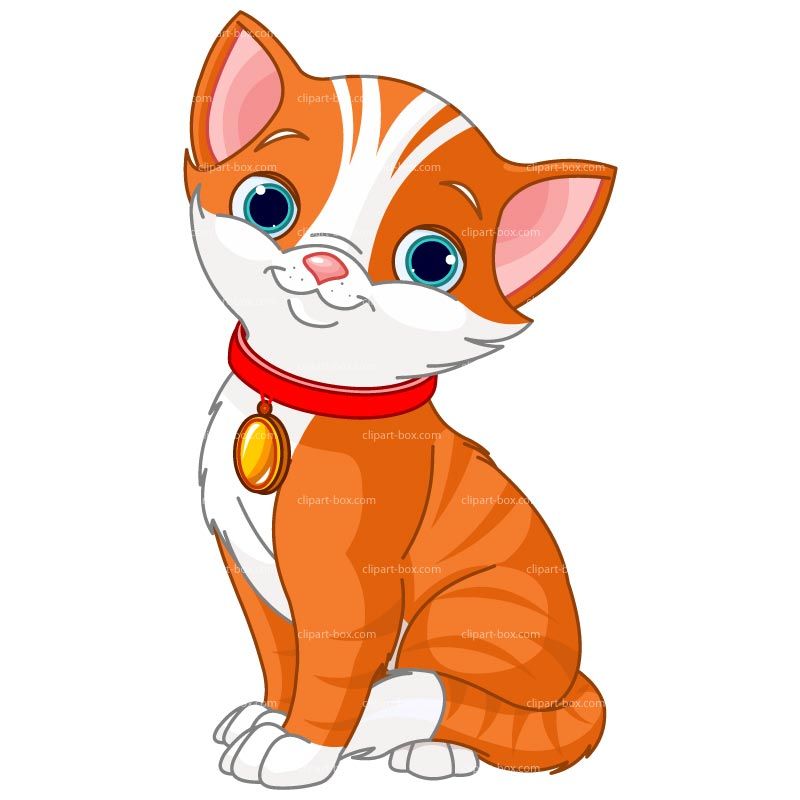 (picture should show as much of the animal as possible)Responds to “(enter name here)”Brief physical description (sex, color/breed, age)Distinguishing featuresDescription of collar and/or tags, if wearing any Area and date lostPertinent behaviorCALL XXX-XXX-XXXX